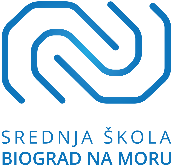 adresa: Augusta Šenoe 29, 23210 Biograd na Moru, email: ssbnm@ss-biogradnamoru.skole.hrtel: 023/383-278, fax: 023/386-760OIB: 34800685899__________________________________________________________________________________________________REPUBLIKA HRVATSKAZADARSKA ŽUPANIJAKLASA:       «CasesClassificationCode»                                                                                                                                             URBROJ:     «RegistrationNumber»                                                                                                                                                       «Image:QRcode»Biograd na Moru, 12. lipnja 2023.Na temelju odredbe članka 107. Zakona o odgoju i obrazovanju u osnovnoj i srednjoj školi („Narodne novine“, br. 87/08, 86/09, 92/10, 105/10-ispravak, 90/11, 5/12, 16/12, 86/12, 126/12, 94/13, 152/14 , 7/17, 68/18 i 98/19, 64/20., 33/20 i 151/22.“), Srednja škola Biograd na Moru, Augusta Šenoe 29, 23210 Biograd na Moru, zastupana po v.d. ravnatelju Ivici Keri, prof. objavljujeJAVNI NATJEČAJza zasnivanje radnog odnosa za radno mjestoPEDAGOG-PEDAGOGINJA
1.   1 izvršitelj/ica na određeno puno radno vrijemeUVJETI: 
Uz opće uvjete za zasnivanje radnog odnosa sukladno općim propisima o radu, osoba koja zasniva radni odnos u školskoj ustanovi mora ispunjavati i posebne uvjete za zasnivanje radnog odnosa prema članku 105. i 106. Zakona o odgoju i obrazovanju u osnovnoj i srednjoj školi („Narodne novine“, br.: 87/08, 86/09, 92/10, 105/10- ispravak, 90/11, 5/12, 16/12, 86/12, 126/12, 94/13, 152/14, 7/17, 68/18 i 98/19) i prema Pravilniku o stručnoj spremi i pedagoško-psihološkom obrazovanju nastavnika  i stručnih suradnika u srednjem školstvu („Narodne novine, br. 1/96 i 80/99“.) pročišćeni tekstUz vlastoručno potpisanu pisanu prijavu na natječaj, u kojoj kandidat navodi osobne podatke i naziv radnog mjesta na koje se prijavljuje, potrebno je priložiti: životopis te dokaze o ispunjavanju formalnih uvjeta iz natječaja: diplomu, odnosno dokaz o stečenoj stručnoj spremi; dokaz o državljanstvu; elektronički zapis ili potvrdu o podacima evidentiranim u matičnoj evidenciji Hrvatskog zavoda za mirovinsko osiguranje (ne starije od mjesec dana od dana objave natječaja) i uvjerenje nadležnog suda da nije pod istragom i da se protiv osobe ne vodi kazneni postupak u smislu članka 106. Zakona o odgoju i obrazovanju u osnovnoj i srednjoj školi (ne starije od mjesec dana od dana objave natječaja).Kandidati dokumente dostavljaju isključivo u neovjerenim preslikama koje se ne vraćaju. Nakon odabira kandidata, a prije potpisivanja ugovora o radu, odabrani kandidat će dostaviti originalne dokumente ili ovjerene preslike. Kandidat koji se u prijavi na natječaj poziva na pravo prednosti pri zapošljavanju prema posebnom zakonu, ima prednost u odnosu na ostale kandidate samo pod jednakim uvjetima. Da bi ostvario pravo prednosti pri zapošljavanju kandidat koji u trenutku podnošenja prijave ispunjava uvjete za ostvarivanje toga prava dužan je u prijavi pozvati se na ovo pravo na način da uz prijavu na natječaj priložiti sve dokaze o ispunjavanju traženih uvjeta iz natječaja te svu propisanu dokumentaciju prema posebnom zakonu kojom se dokazuje ispunjenje uvjeta prednosti pri zapošljavanjuKandidat koji se poziva na pravo prednosti pri zapošljavanju u skladu s člankom 102. Zakona o hrvatskim braniteljima iz Domovinskog rata i članovima njihovih obitelji (»Narodne novine«, br. 121/17., 98/19. i 84/21.) uz prijavu na natječaj dužan je, osim dokaza o ispunjavanju traženih uvjeta natječaja, priložiti i dokaze propisane člankom 103. stavkom 1. Zakona o hrvatskim braniteljima iz Domovinskog rata i članovima njihovih obitelji, a koji su objavljeni na internetskoj stranici Ministarstva hrvatskih branitelja, poveznica: https://branitelji.gov.hr/UserDocsImages/dokumenti/Nikola/popis%20dokaza%20za%20ostvarivanje%20prava%20prednosti%20pri%20zapo%C5%A1ljavanju-%20ZOHBDR%202021.pdfKandidati koji se u prijavi pozivaju na pravo prednosti pri zapošljavanju u skladu s člankom 48. Zakona o civilnim stradalnicima iz Domovinskog rata (»Narodne novine«, br. 84/21.), uz prijavu na natječaj dužni su osim dokaza o ispunjavanju traženih uvjeta priložiti i dokaze propisane člankom 49. st. 1. Zakona o civilnim stradalnicima iz Domovinskog rata, a koji su objavljeni na web-stranici Ministarstva hrvatskih branitelja, poveznica:https://branitelji.gov.hr/UserDocsImages/dokumenti/Nikola/popis%20dokaza%20za%20ostvarivanje%20prava%20prednosti%20pri%20zapo%C5%A1ljavanju-%20Zakon%20o%20civilnim%20stradalnicima%20iz%20DR.pdfKandidat koji se poziva na pravo prednosti pri zapošljavanju u skladu s člankom 48.f Zakona o zaštiti vojnih i civilnih invalida rata (»Narodne novine«, br. 33/92., 57/92., 77/92., 27/93., 58/93., 2/94., 76/94., 108/95., 108/96., 82/01., 103/03., 148/13. i 98/19.) uz prijavu na natječaj dužan je, osim dokaza o ispunjavanju traženih uvjeta, priložiti i rješenja odnosno potvrdu iz koje je vidljivo spomenuto pravo te dokaz iz kojeg je vidljivo na koji je način prestao radni odnos kod posljednjeg poslodavca.Kandidat koji se poziva na pravo prednosti pri zapošljavanju u skladu s člankom 9. Zakona o profesionalnoj rehabilitaciji i zapošljavanju osoba s invaliditetom (»Narodne novine«, br. 157/13., 152/14., 38/18. i 32/20.) uz prijavu na natječaj dužan je, osim dokaza o ispunjavanju traženih uvjeta, priložiti i dokaz o utvrđenom statusu osobe s invaliditetom, odnosno javnu ispravu o invaliditetu na temelju koje se osoba može upisati u očevidnik zaposlenih osoba s invaliditetom te dokaz iz kojeg je vidljivo na koji je način prestao radni odnos kod posljednjeg poslodavca.Kandidat koji je stekao obrazovnu kvalifikaciju u inozemstvu dužan je uz prijavu na natječaj priložiti rješenje određenog visokog učilišta o priznavanju potpune istovrijednosti u skladu sa Zakonom o priznavanju istovrijednosti stranih školskih svjedodžbi i diploma (»Narodne novine«, br. 57/96., 21/00.- Odluka Ustavnog suda RH) ili rješenje Agencije za znanost i visoko obrazovanje o stručnom priznavanju inozemne visokoškolske kvalifikacije u skladu sa Zakonom o priznavanju inozemnih obrazovnih kvalifikacija (»Narodne novine«, br. 158/03.,198/03., 138/06. i 45/11.).Rok za podnošenje prijava je 8 dana od dana objave natječaja na mrežnoj stranici i oglasnoj ploči Hrvatskog zavoda za zapošljavanje te mrežnoj stranici i oglasnoj ploči Srednje škole Biograd na Moru.Sukladno članku 13. stavku 3. Zakona o ravnopravnosti spolova (»Narodne novine«, br. 82/08. i 69/17.) na natječaj se mogu javiti osobe oba spola. Izrazi koji se koriste u natječaju, a imaju rodno značenje, koriste se neutralno i odnose se jednako na muške i na ženske osobe.Kandidatom prijavljenim na natječaj će se smatrati samo osoba koja podnese pravodobnu i potpunu prijavu te ispunjava formalne uvjete iz natječaja. Potpunom prijavom smatra se prijava koja sadrži sve podatke i priloge navedene u natječaju.Nakon isteka natječajnog roka provest će se postupka vrednovanja kandidata, sukladno Pravilniku o načinu i postupku zapošljavanja u Srednjoj školi Biograd na Moru koji je dostupan na web stranici Škole. Na web stranici škole objavit će se vrijeme i mjesto održavanja vrednovanja. Za kandidata koji ne pristupi vrednovanju  smatrat će se da je odustao od prijave na natječaj i ne smatra se više kandidatom.Škola izvješćuje sve kandidate o rezultatima natječaja putem mrežne stranice Škole, a iznimno, ako se na natječaj prijavi kandidat ili kandidati koji se pozivaju na pravo prednosti pri zapošljavanju prema posebnim propisima, Škola izvješćuje sve kandidate o rezultatima natječaja i preporučenom poštanskom pošiljkom s povratnicom.Prijave na natječaj s dokazima o ispunjavanju uvjeta iz natječaja dostavljaju se osobno ili poštom na adresu: Srednja škola Biograd na Moru, A. Šenoe 29, 23210 Biograd na Moru, s naznakom „za natječaj".Natječaj je otvoren od 12. 06.2023. do 20.06.2023. godine.Nepotpune i/ili nepravodobne prijave neće se razmatrati.Sukladno odredbama Opće uredbe o zaštiti osobnih podataka br. 2016/679 i Zakona o provedbi Opće uredbe o zaštiti podataka (»Narodne novine«, br. 42/18.) svi dokumenti dostavljeni na natječaj poslani su slobodnom voljom kandidata te se smatra da je kandidat dao privolu za prikupljanje i obradu svih osobnih podataka navedenih u svim dostavljenim prilozima odnosno ispravama, a koji će se obrađivati isključivo svrhu provedbe natječajnog postupka.      V.d. ravnatelja:Ivica Kero, prof.